Título (Times New Roman, negrito, centralizado, tamanho 18, espaçamento de 12 pontos após o título)Nome do Autor 1 (Times New Roman, tamanho 12, centralizado)Graduado em Engenharia Civil pelo Centro Federal de Educacao Tecnologica de Minas Gerais (CEFET-MG) Campus Curvelo/MG – Brasil. E-mail: autor_01@gmail.com. (titulação máxima, filiação institucional e e-mail devem estar em Times New Roman, centralizado, tamanho 10, espaçamento de 12 pontos após este autor).Nome do Autor 2 (Times New Roman, tamanho 12, centralizado)Doutor em Engenharia de Automação pela Universidade Estadual do Norte Fluminense (UENF). Professor do Instituto Federal Fluminense campus Campos Centro (IFF)/RJ – Brasil. E-mail: autor_02@iff.edu.br (titulação máxima, filiação institucional e e-mail devem estar em Times New Roman, centralizado, tamanho 10, espaçamento de 12 pontos após este autor).Abstract. This meta-paper describes the style to be used in articles for publication in the Proccedings of CITI 2019 by the Publisher Essentia Editora. The Abstract must be in Times New Roman font, size 12, justified, with 12 spacing points after it. The word Abstract should be written in bold and precede the text. For papers in English, you should add just an abstract and keywords. For the papers in Portuguese or in Spanish, we also ask for an abstract in Portuguese (“resumo”) or in Spanish (resumen), respectively, with 3-5 keywords in each language. Abstracts shoud not have more than 100 words.Keywords: 3 to 5 words (Times New Roman, size 12, justified)Resumo. Este meta-artigo descreve o estilo a ser usado na confecção de artigos e resumos de artigos para publicação nos anais do CITI 2019 pela Essentia Editora. O Resumo deve estar em fonte Times New Roman, tamanho 12, justificado, com 12 pontos de espaçamento antes e após o mesmo. A palavra Resumo deve ser escrita em negrito e preceder o texto. Artigos redigidos na língua inglesa só devem apresentar abstract e keywords. Os artigos redigidos em língua portuguesa ou língua espanhola deverão apresentar resumo e palavras-chave em inglês. O resumo deve conter no máximo 100 palavras.Palavras-chave: de 3 a 5 palavras (Times New Roman, tamanho 12, justificado).1. Informações GeraisOs arquivos podem estar em formato Microsoft Word ou OpenDocument (desde que não ultrapassem 6MB). Os artigos completos deverão ter entre 08 (oito) e 10 (dez) páginas incluindo tabelas, figuras e referências bibliográficas. Os artigos resumidos deverão ter entre 04 (quatro) e 06 (seis) páginas incluindo tabelas, figuras e referências bibliográficas. O formato de papel deve ser A4, fonte Times New Roman, tamanho 12, todas as margens com 2,5 cm, espaçamento simples entre linhas e coluna única. Número de páginas devem ser suprimidos. Os artigos deverão ser redigidos, preferencialmente, em língua portuguesa; sendo aceitos, também, artigos em língua inglesa e língua espanhola. As informações sobre a autoria do artigo, como, o(s) nome(s) do(s) autor(es), titulação máxima, filiação institucional e e-mail(s) devem ser omitidas na versão do artigo submetida para avaliação. As informações sobre autoria do artigo deverão ser incluídas apenas na versão final, caso o artigo seja aceito e seguindo as regras de formatação presentes no template do artigo. O número máximo de autores por artigo deve ser 6 (seis).2. Seções e ParágrafosOs títulos das seções devem estar em fonte Times New Roman, negrito, tamanho 14, alinhados à esquerda. Deve haver um espaçamento de 12 pontos antes e depois de cada título. Os parágrafos de cada seção devem estar em fonte Times New Roman, tamanho 12, justificado. A primeira linha de cada parágrafo deve ter um recuo de 1,25 cm e com 0 (zero) pontos de espaçamento entre parágrafos.2.1. SubseçõesOs títulos das subseções devem estar em fonte Times New Roman, negrito, tamanho 12, alinhados à esquerda. Deve haver um espaçamento de 12 pontos antes e depois de cada título. 3. CitaçõesAs citações devem obedecer a NBR 10520, de agosto de 2002, da ABNT, seguindo o sistema autor-data. Exemplo do sistema autor-data:Considerou-se que "[...] a possibilidade de se efetivar a descoberta era ínfima" (MORAES, 1995, p. 27).Segundo Silva (2019), o uso de tal expressão é inadequado.4. NotasPara notas explicativas utiliza-se o sistema numérico em notas de rodapé. A numeração é feita em algarismos arábicos e com sequência única e consecutiva.5. Tabelas, Quadros e FigurasTabelas, Quadros e Figuras devem ser apresentados o mais próximo possível do texto a que se referem, alinhados à esquerda e numerados consecutivamente com algarismos arábicos e possuir legendas breves. As legendas das Tabelas, Quadros e Figuras devem estar em fonte Times New Roman, tamanho 10, em negrito, justificado e com espaçamento de 12 pontos em relação ao parágrafo que o precede. As legendas devem preceder as Tabelas, Quadros e Figuras. A referência de Fonte das Tabelas, Quadros e Figuras devem estar logo abaixo das mesmas, em fonte Times New Roman, tamanho 8, justificado e com espaçamento de 12 pontos em relação ao parágrafo que o procede. Veja exemplo na Figura 1.Figura 1. Exemplo de Figura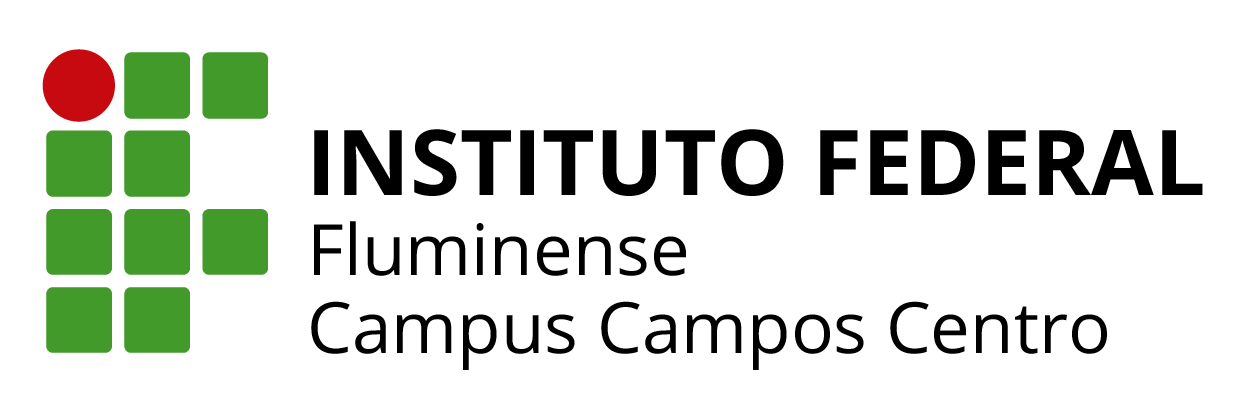 Fonte: IFF campus Campos CentroAs imagens devem ter uma boa definição, permitindo ao leitor entendê-las e garantindo uma qualidade adequada para impressão.6. Abreviaturas e SiglasAs Abreviaturas e siglas devem ser precedidas do nome completo, quando citadas pela primeira vez; e quando aparecerem nas tabelas e nas figuras, devem ser acompanhadas de explicação, se seu significado não for amplamente conhecido. Não devem ser utilizadas no título e no resumo e seu uso no texto deve ser limitado.7. ReferênciasAs Referências devem estar listadas apenas aquelas efetivamente empregadas na redação do artigo. Devem estar em fonte Times New Roman, tamanho 12, justificadas e com espaçamento de 06 pontos entre elas.Deverão obedecer a NBR 6023, de novembro de 2018, da Associação Brasileira de Normas Técnicas (ABNT). A exatidão das referências e sua correta citação no texto são de responsabilidade do(s) autor(es). Devem ser ordenadas alfabeticamente pelo sobrenome do primeiro autor e não numeradas. Seguem alguns modelos de referências mais utilizadas:RAMALHO, H. A. et al. Ecologia e desenvolvimento sustentável. 2. ed. São Paulo: Malheiros, 1998.OLIVEIRA, M. J. S. O tabagismo em adolescentes. Revista de Saúde Pública, v. 32, n.12, p. 79-83, jan./mar. 1989.SOUSA, N. J. Sistemas de qualidade: uso em empresas de construção de edifícios. São Paulo, 2001. 462p. Tese (Doutorado em Engenharia de Construção Civil e Urbana) - Universidade de São Paulo, 2001.VIEIRA, C. M. Assistência ao educando no ensino fundamental. Avaliação educacional [on-line], v. 33, n. 7, 1999. Disponível em: http:///www.scielo.aed.com.br . Acesso em: 22 jan. 2002.